Voor jou en je kind!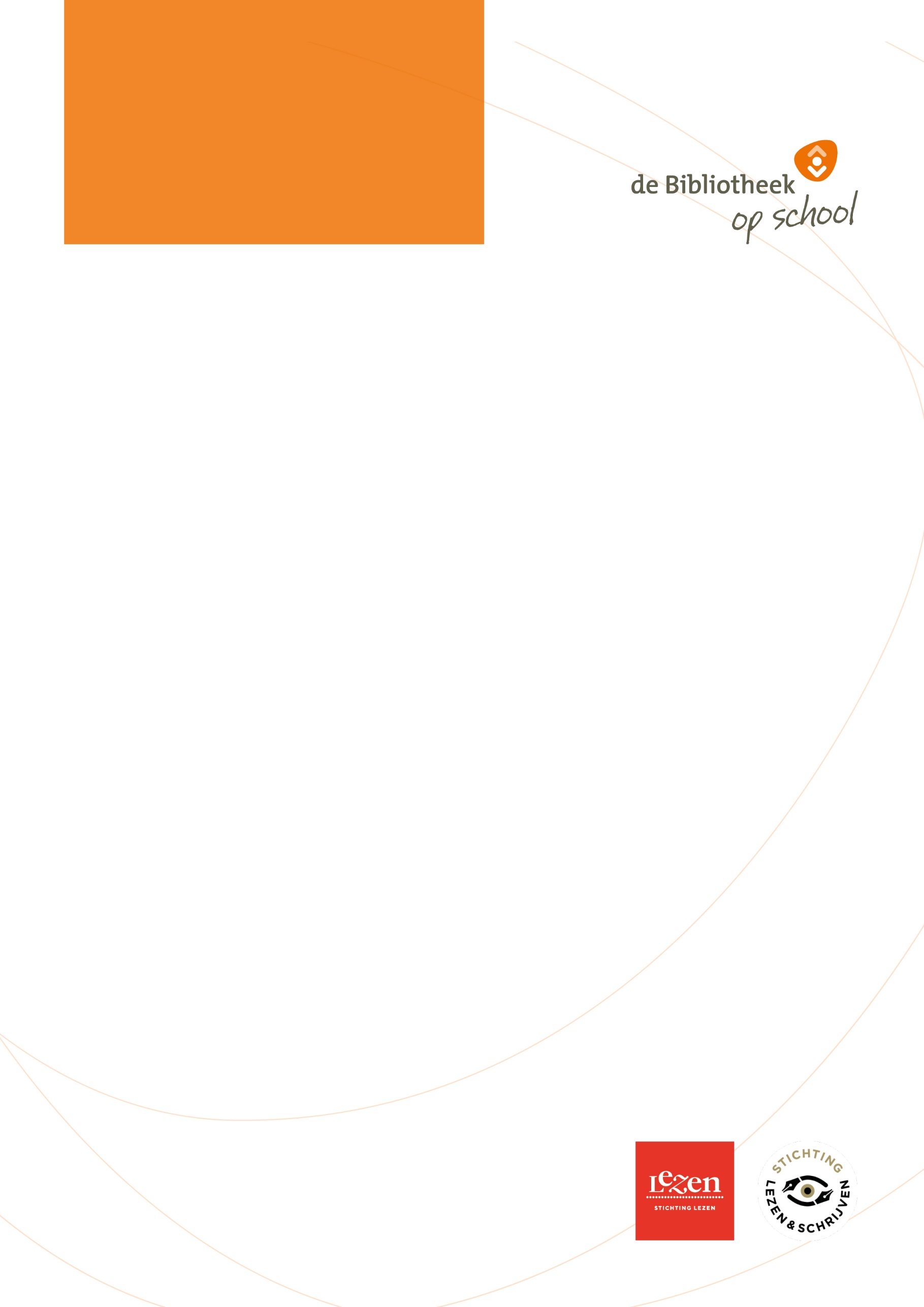 Vrijwilliger voor de cursus Voor jou en je kind! incl. module leesbevorderingEen groep ouders van een basisschool volgt een aantal modules van de cursus Voor jou en je kind! Deze cursus is uitgebreid met een module over leesbevordering en de Bibliotheek op school. We zoeken voor het leiden van deze cursus een vrijwilliger.Wat doet de vrijwilliger?De vrijwilliger verzorgt de bijeenkomsten op basis van de gekozen modules van de oudercursus Voor jou en je kind! (max. 2,5 uur per bijeenkomst). De module over leesbevordering wordt verzorgd door de vrijwilliger of door de leesconsulent van de Bibliotheek (dit in overleg). Beiden zijn bij deze bijeenkomsten aanwezig. De cursus wordt gegeven aan een kleine groep laaggeletterde of laagtaalvaardige ouders, over ouderbetrokkenheid en over leesbevordering via de Bibliotheek op school. Voor alle bijeenkomsten is lesmateriaal beschikbaar in de vorm van oefenboekjes en video’s. De bijeenkomsten vinden [eens in de twee weken] plaats op de basisschool. Ouders in de groep op een coachende manier begeleiden (adviseren, motiveren en stimuleren).Regelmatig afstemmen met de ouders, de contactpersoon vanuit school en de leesconsulent van de Bibliotheek.Tijdens de bijeenkomsten minstens één bezoek brengen met ouders aan de schoolbibliotheek en een vestiging van de openbare Bibliotheek. Ouders na afloop van de cursus eventueel doorverwijzen naar ander aanbod om verder te werken aan (basis)vaardigheden. De vrijwilliger is aansloten bij [naam Taalpunt of vrijwilligersorganisatie]. De werkzaamheden vinden plaats op [naam locatie school/kinderopvang/organisatie waar de bijeenkomsten plaatsvinden]. De begeleiding van de vrijwilliger is in handen van een professional die verbonden is aan [naam Taalpunt of vrijwilligersorganisatie]. Waar moet de vrijwilliger zich in kunnen vinden? De missies van Stichting Lezen & Schrijven, Stichting Lezen en evt. de organisatie waarbij de vrijwilliger is aangesloten.De aanpak van Voor jou en je kind!Het principe van vraaggestuurd leren. Het proces van de deelnemer staat voorop; de vrijwilliger volgt hierin.Wat vragen we verder van de vrijwilliger?  Beheersing van onderstaande competenties en/of de bereidheid om deze verder te ontwikkelen. Goede beheersing van het Nederlands (mondeling en schriftelijk).Vaardig met internet en e-mail.Bereid om (bij) te leren (volgen van training, werken aan competenties).Minimaal een afgeronde MBO opleiding of vergelijkbaar in ervaring.Affiniteit met de thema’s ouderbetrokkenheid en taalstimulering bij kinderen. Affiniteit met de doelgroep: laaggeletterde en laagtaalvaardige ouders van kinderen in de basisschoolleeftijd. Affiniteit met lezen. Indien nog niet gevolgd: beschikbaar voor het volgen van de verdiepingsmodule Voor jou en je kind! op de volgende momenten: [data, tijden en locatie invullen].Minimaal [aantal invullen] uur per week beschikbaar gedurende minimaal [aantal invullen] maanden. De vrijwilliger geeft in totaal [aantal invullen] bijeenkomsten Voor jou en je kind! [Optioneel] Woonachtig in de buurt van [plaats invullen].Wat bieden wij de vrijwilliger?Een verdiepingsmodule waarin hij/zij leert over ouderbetrokkenheid, taal- en leesstimulering van kinderen en het werken met Voor jou en je kind! Na de training ontvangt hij/zij een certificaat.Een vrijwilligersgids met tips en aanwijzingen. Oefenmateriaal dat hij/zij met de ouders kan gebruiken.Begeleiding door een professional.Competenties Begeleiden Geeft deelnemers adviezen over hoe ze iets aan kunnen pakken op een manier die past bij de deelnemer en de aanpak van Taal voor het leven.Motiveert deelnemers om hun best te doen hun doelen te bereiken.Draagt er aan bij dat deelnemers met enthousiasme leren.Kent, stelt en respecteert grenzen (eigen en deelnemer).Is toegankelijk door een open houding.Richten op behoeften en verwachtingen van de deelnemer Richt zich op de behoefte van de deelnemer (kan ook een collega vrijwilliger of coördinator zijn) door deze te achterhalen en hierbij aan te sluiten. Weet de goede vragen te stellen aan de deelnemer.Aandacht en begrip tonen Ondersteunt deelnemers.Is respectvol en gaat met positieve waardering om met deelnemers en anderen.Zet de deelnemer op de eerste plaats zoals word uitgedragen in de aanpak van Taal voor het Leven.  Ethisch en integer handelen Is eerlijk en betrouwbaar.Communiceert open en duidelijk .Accepteert verschillen tussen mensen. Handelt vanuit het principe dat iedereen recht heeft op gelijke kansen. Samenwerken en overleggen Werkt effectief met deelnemers en collega’s (vrijwilligers en professionals).Stemt af met leidinggevende.Laat duidelijke persoonlijke waarden zien die passen bij de waarden van de organisatie/omgeving. Plannen en organiseren Plant en werkt op systematische en georganiseerde wijze. Volgt regels en procedures.